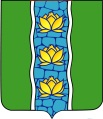 СОБРАНИЕ ДЕПУТАТОВ КУВШИНОВСКОГО РАЙОНАРЕШЕНИЕОб исполнении обязанностей Председателя Собрания депутатов Кувшиновского района Тверской областиВ соответствии с Уставом муниципального образования «Кувшиновский район» Собрание депутатов Кувшиновского районаРЕШИЛО:Временно возложить обязанности Председателя Собрания депутатов Кувшиновского района на Сенаторова Ивана Васильевича, заместителя председателя Собрания депутатов Кувшиновского района.2. 	Настоящее решение ступает в силу с момента подписания и подлежит размещению на официальном сайте администрации Кувшиновского района в сети «Интернет».Заместитель Председателя Собрания депутатовКувшиновского района                                                                       И.В. СенаторовГлава Кувшиновского района                                                         А.С. Никифорова              24.01.2023 г.№169г. Кувшиново